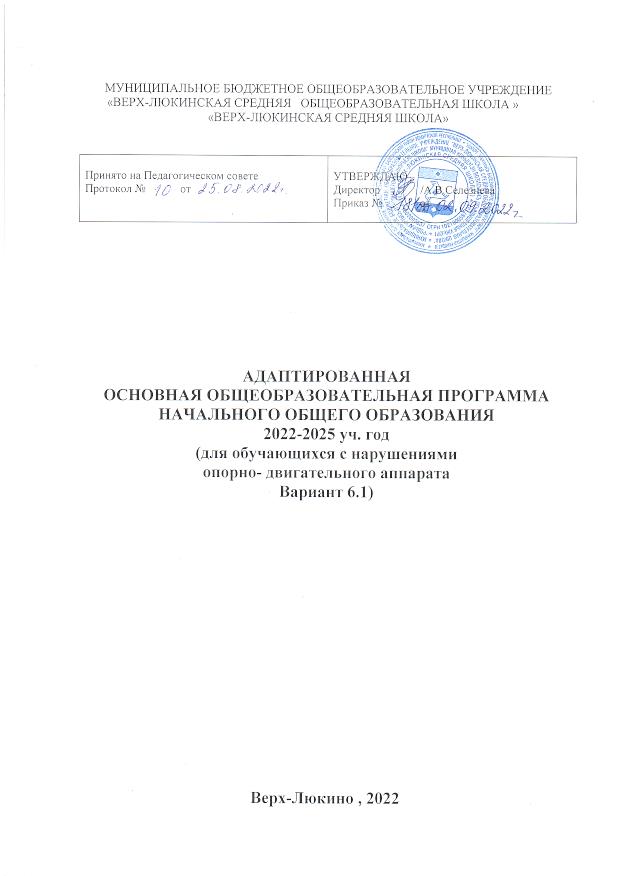 Оглавление1. ОБЩИЕ ПОЛОЖЕНИЯ ..............................................................................................32. АДАПТИРОВАННАЯ ОСНОВНАЯ ОБЩЕОБРАЗОВАТЕЛЬНАЯ ПРОГРАММА НАЧАЛЬНОГО ОБЩЕГО ОБРАЗОВАНИЯ ОБУЧАЮЩИХСЯ С НАРУШЕНИЕМ ОПОРНО-ДВИГАТЕЛЬНОГО АППАРАТА (ВАРИАНТ 6.1) ..............................42.1 Целевой раздел ..........................................................................................................42.1.2 Планируемые результаты освоения .............................................................................8чащимися АООП НОО (вариант 6.1) .......................................................................82.2.СОДЕРЖАТЕЛЬНЫЙ РАЗДЕЛ АООП НОО .......................................................... 122.2.1 Направление и содержание программы коррекционной работы ...................122.3 ОРГАНИЗАЦИОННЫЙ РАЗДЕЛ АООП НОО ..........................................................202.3.1. Учебный план АООП НОО ...................................................................................202.3.2 Система условий реализации АООП НОО...............................................................261. ОБЩИЕ ПОЛОЖЕНИЯАдаптированная основная общеобразовательная программа (далее – АООП) начального общего образования (далее - НОО) обучающихся с нарушениями опорно-двигательного аппарата (вариант 6.1) Муниципальное бюджетное общеобразовательное учреждение «Верх-Люкинская средняя общеобразовательная школа» определяет содержание и организацию образовательной деятельности обучающихся с нарушениями опорно-двигательного аппарата (далее – НОДА) с учетом образовательных потребностей и запросов участников образовательных отношений.АООП НОО (вариант 6.1) Муниципального бюджетного общеобразовательного учреждения «Верх-Люкинская средняя общеобразовательная школа» разработана в соответствии со следующими нормативными документами:• Законом РФ «Об образовании в Российской Федерации» от 29.12.2012 №273-ФЗ, СанПиНами 2.4.2.2821-10 "Санитарно-эпидемиологические требования к условиям обучения и организации обучения в общеобразовательных учреждениях", утвержденными постановлением Главного государственного санитарного врача РФ от 29.12.2010 №189 (с изм. от 29.06.2011, 25.12.2013, 24.11.2015),• СанПин 2.4.2.3286-15 «Санитарно-эпидемиологические требования к условиями организации обучения и воспитания в организациях, осуществляющих образовательную деятельность по адаптированным основным образовательным программам для обучающихся с ОВЗ», утвержденный постановлением Главного государственного санитарного врача Российской Федерации от 10.07.2015 № 26,• Федеральным государственным образовательным стандартом начального общего образования (далее – ФГОС), утвержденным приказом Министерства образования и науки РФ от 6.10.2009 №373 (с изм. от 26.10.2010, 22.09.2011, 18.12.2012, 29.12.2014,• 18.05.2015, 31.12.2015),• с учетом Примерной адаптированной основной общеобразовательной программы начального общего образования обучающихся с НОДА.• Уставом Муниципальное бюджетное общеобразовательное учреждение «Верх-Люкинская средняя общеобразовательная школа»АООП НОО (вариант 6.1) предусматривает создание специальных условий обучения и воспитания, позволяющих учитывать особенности психофизического развития, индивидуальные возможности, обеспечивает коррекцию нарушения развития и социальную адаптацию обучающихся с ограниченными возможностями здоровья (далее – ОВЗ).2. АДАПТИРОВАННАЯ ОСНОВНАЯ ОБЩЕОБРАЗОВАТЕЛЬНАЯ ПРОГРАММА НАЧАЛЬНОГО ОБЩЕГО ОБРАЗОВАНИЯ ОБУЧАЮЩИХСЯ С НАРУШЕНИЕМ ОПОРНО-ДВИГАТЕЛЬНОГО АППАРАТА (ВАРИАНТ 6.1)2.1 Целевой разделЦель АООП НОО (вариант 6.1): обеспечение достижения выпускником НОО планируемых результатов освоения АООП НОО (вариант 6.1) на основе комплексного психолого-педагогического сопровождения обучающихся с НОДА.Задачи, реализуемые на уровне НОО:• становление основ гражданской идентичности и мировоззрения обучающихся;• духовно-нравственное развитие и воспитание обучающихся, предусматривающее принятие ими моральных норм, нравственных установок, национальных ценностей;• формирование желания и основ умения учиться, способности к организации своей деятельности, выявление и развитие возможностей и способностей обучающихся с учетом их индивидуальных особенностей;• создание условий для охраны и укрепления физического, психического здоровья обучающихся, формирование ценностей здорового образа жизни и регуляция своего поведения в соответствии с ними;• формирование опыта этически и экологически обоснованного поведения в природной и социальной среде, ценностного отношения к человеку, к природе, к миру, к знаниям, обучение навыкам общения и сотрудничества;• обеспечение преемственности начального общего и основного общегообразования;Помимо реализации общих задач на уровне НОО АООП НОО (вариант 6.1)предусматривает решение специальных задач:• своевременное выявление детей с трудностями адаптации, в обучении;• определение особых образовательных потребностей детей;• определение особенностей организации образовательной деятельности для рассматриваемой категории учащихся в соответствии с индивидуальными особенностями, структурой нарушения развития и степенью его выраженности;• коррекция индивидуальных недостатков развития, нормализация исовершенствование учебной деятельности, формирование общих способностей к учению;• осуществление индивидуально ориентированной психолого-медикопедагогической помощи учащимся с учѐтом особенностей их психического и (или) физического развития, индивидуальных возможностей (в соответствии с рекомендациями психолого-медико-педагогической комиссии, ИПРА);• реализация системы мероприятий по социальной адаптации указанной категории обучающихся с ОВЗ;• оказание консультативной и методической помощи родителям (законным представителям) указанной категории обучающихся с ОВЗ;• участие обучающихся, их родителей (законных представителей) в проектировании и развитии внутришкольной социальной среды.В основу формирования АООП НОО (вариант 6.1) программы положены следующие принципы:• общедоступность образования, адаптивность системы образования к уровням и особенностям развития и подготовки обучающихся;• учет типологических и индивидуальных образовательных потребностей обучающихся;•коррекционная направленность образовательной деятельности;•развивающая направленность образовательной деятельности, развитие личностии расширение его «зоны ближайшего развития» с учетом особых образовательных потребностей обучающегося;•онтогенетический принцип;• принцип комплексного подхода, использования в полном объеме реабилитационного потенциала с целью обеспечения образовательных и социальных потребностей обучающихся;•принцип преемственности;• принцип целостности содержания образования (в основе содержания образования не понятие предмета, а понятие предметной области);• принцип направленности на формирование деятельности, обеспечивает возможность овладения обучающимися с НОДА всеми видами доступной им деятельности, способами и приемами познавательной и учебной деятельности, коммуникативной деятельности и нормативным поведением;• переноса усвоенных знаний, умений, и навыков и отношений, сформированных в условиях учебной ситуации, в различные жизненные ситуации, что обеспечит готовность обучающегося к самостоятельной ориентировке и активной деятельности в реальном мире;•принцип сотрудничества с семьей.АООП НОО (вариант 6.1) разработана с учетом психолого-педагогической характеристики обучающихся с нарушениями опорно-двигательного аппарата. Категория детей с нарушениями опорно-двигательного аппарата - неоднородная по составу группа школьников. Группа обучающихся с нарушениями опорно-двигательного аппарата объединяет детей со значительным разбросом первичных и вторичных нарушений развития. Отклонения в развитии у детей с такой патологией отличаются значительной полиморфностью и диссоциацией в степени выраженности. В зависимости от причины и времени действия вредных факторов отмечаются виды патологии опорно-двигательногоаппарата (типология двигательных нарушений И.Ю. Левченко, О.Г. Приходько; классификация, К.А. Семеновой, Е.М. Мастюковой и М.К. Смуглиной; Международная классификация болезней 10–го пересмотра).Уточнение роли различных факторов и механизмов формирования разных видов нарушения опорно-двигательного аппарата необходимо в большей степени для организации медико-социальной помощи этой категории детей. Для организации психолого-педагогического сопровождения ребѐнка с НОДА в образовательном процессе, задачами которого являются правильное распознавание наиболее актуальных проблем его развития, своевременное оказание адресной помощи и динамическая оценка еѐ результативности, необходимо опираться на типологию, которая должна носить педагогически ориентированный характер. В настоящем стандарте предлагается типология, основанная на оценке сформированности познавательных и социальных способностей у детей с нарушениями опорно-двигательного аппарата:Группа обучающихся с НОДА по варианту 6.1.: дети с нарушениями функций опорно-двигательного аппарата различного этиопатогенеза, передвигающиеся самостоятельно или с применением ортопедических средств, имеющие нормальное психическое развитие и разборчивую речь. Достаточное интеллектуальное развитие у этих детей часто сочетается с отсутствием уверенности в себе, с ограниченной самостоятельностью, с повышенной внушаемостью. Личностная незрелость проявляется в наивности суждений, слабой ориентированности в бытовых и практических вопросах жизни.В основу реализации АООП НОО (вариант 6.1) заложены дифференцированный и деятельностный подходы.Деятельностный подход обеспечивает создание условий для общекультурного и личностного развития на основе формирования УУД, успешного усвоения системы научных знаний, умений и навыков (академических результатов), позволяющих продолжить образование на следующей ступени, и жизненной компетенции, составляющей основу социальной успешности.Дифференцированный подход предполагает учет особых образовательных потребностей обучающихся с ОВЗ (НОДА). Выделяют общие образовательные потребности для всех обучающихся с ОВЗ и особые для обучающихся с НОДА.К общим образовательным потребностям разных категорий обучающихся с ОВЗ относятся:• получение специальной помощи средствами образования сразу же после выявления первичного нарушения развития;• выделение пропедевтического периода в образовании, обеспечивающего преемственность между дошкольным и школьным этапами;• получение начального общего образования в условиях образовательных организаций общего или специального типа, адекватного образовательным потребностям обучающегося с ОВЗ;• обязательность непрерывности коррекционно-развивающего процесса,реализуемого, как через содержание предметных областей, так и в процессе индивидуальной работы; • психологическое сопровождение, оптимизирующее взаимодействие ребенка с педагогами и соучениками;• психологическое сопровождение, направленное на установление взаимодействия семьи и образовательной организации;• постепенное расширение образовательного пространства, выходящего запределы образовательной организации.Особые образовательные потребности обучающихся с НОДА:Особые образовательные потребности у детей с нарушениями опорно-двигательного аппарата задаются спецификой двигательных нарушений, а также спецификой нарушения психического развития, и определяют особую логику построения учебного процесса, находят своѐ отражение в структуре и содержании образования. Наряду с этим можно выделить особые по своему характеру потребности, свойственные всем обучающимся с НОДА:обязательность непрерывности коррекционно-развивающего процесса, реализуемого, как через содержание образовательных областей, так и в процессе индивидуальной работы;• требуется введение в содержание обучения специальных разделов, не присутствующих в Программе, адресованной традиционно развивающимся сверстникам;• необходимо использование специальных методов, приѐмов и средств обучения (в том числе специализированных компьютерных и ассистивных технологий), обеспечивающих реализацию «обходных путей» обучения;• индивидуализация обучения требуется в большей степени, чем для нормально развивающегося ребѐнка;• обеспечение особой пространственной и временной организации образовательной среды;Для этой группы обучающихся обучение в общеобразовательной школе возможно при условии создания для них безбарьерной среды, обеспечения специальными приспособлениями и индивидуально адаптированным рабочим местом. Помимо этого дети с НОДА нуждаются в различных видах помощи (в сопровождении на уроках, помощи в самообслуживании), что обеспечивает необходимые в период начального обучения щадящий режим, психологическую и коррекционно-педагогическую помощь.АООП НОО (вариант 6.1) для обучающихся с НОДА предусматривает различные варианты специального сопровождения обучающихся данной категории:• обучение в общеобразовательном классе по АООП НОО обучающихся с НОДА (вариант 6.1);• обучение по индивидуальным программам с использованием надомной и (или) дистанционной формы обучения;• организация коррекционно-развивающих занятий педагогами, специалистами сопровождения в школе.АООП НОО (вариант 6.1) содержит обязательную часть и часть, формируемую участниками образовательного процесса. Обязательная часть составляет 80%, часть, формируемая участниками образовательных отношений– 20% от общего объема Программы.Школа знакомит родителей (законных представителей) обучающихся (участников образовательных отношений):• с Уставом и другими документами,регламентирующими осуществление образовательного процесса в Школе;• с их правами и обязанностями в части формирования и реализации АООП НОО, установленными законодательством Российской Федерации и Уставом Школы.Нормативный срок освоения Адаптированной общеобразовательной программы составляет четыре года. Для обучающихся с НОДА нормативный срок освоения программы может быть увеличен с учетом особенностей психофизического развития и индивидуальных возможностей обучающихся (в соответствии с рекомендациями ПМПК).2.1.2 Планируемые результаты освоения учащимися АООП НОО (вариант 6.1)Общая характеристика планируемых результатов освоения АООП НОО (вариант 6.1) обучающихся с НОДА (далее - Планируемые результаты) соответствует ООП НОО Муниципальное бюджетное общеобразовательное учреждение «Верх-Люкинская средняя общеобразовательная школа»Планируемые результаты освоения АООП НОО (вариант 6.1) дополняются результатами освоения программы коррекционной работы.Учебные программы, в которых устанавливаются планируемые результаты на уровне начального общего образования для обучающихся с НОДА по АООП НОО (вариант 6.1), соответствуют ООП НОО Муниципальное бюджетное общеобразовательное учреждение «Верх-Люкинская средняя общеобразовательная школа».В учебные программы, в которых устанавливаются планируемые результаты начального общего образования для обучающихся с НОДА по АООП НОО (вариант 6.1), включаются программы курсов коррекционно-развивающей области.Структура планируемых результатов АООП НОО (вариант 6.1) соответствует ООП НОО школы.Структура планируемых результатов АООП НОО (вариант 6.1) дополняется Планируемыми результатами, характеризующие личностное развитие обучающихся, коррекцию в психофизическом развитии:- содержатся в программах курсов коррекционно-развивающей области,- оцениваются в ходе мониторинговых процедур (стартовая, текущая, итоговаядиагностика),- объектом оценки является наличие положительной динамики преодоления отклонений развития.Требования к личностным, метапредметным и предметным результатам освоения АООП НОО (вариант 6.1) соответствуют требованиям к личностным, метапредметным и предметным результатам освоения ООП НОО Школы.Планируемые результаты освоения обучающимися АООП НОО (вариант 6.1) дополняются требованиями к результатам освоения программы коррекционной работы (курсов коррекционно-развивающей области).Результаты освоения программы коррекционной работы (коррекционно-развивающей области) должны соответствовать требованиям:1. Требования к результатам реализации программы коррекционной работы по направлению «Медицинская коррекция и реабилитация»:- Умение адекватно оценивать свои силы, понимать, что можно и чего нельзя: в еде, в физической нагрузке, в приѐме медицинских препаратов, осуществлении вакцинации.- Умение пользоваться личными адаптивными и ассистивными средствами в разных ситуациях (очки, специальное кресло, индивидуально адаптированное рабочее место, специализированные клавиатуры компьютера, заменители традиционной мышки, памперсыи др.).- Умение удовлетворять биологические и социальные потребности, адаптироваться к окружающей среде.Понимание ребѐнком того, что попросить о помощи при проблемах в жизнеобеспечении – это нормально и необходимо, не стыдно, не унизительно. Умение- адекватно выбрать взрослого и обратиться к нему за помощью, точно описать возникшую проблему, иметь достаточный запас фраз и определений.- Умение выделять ситуации, когда требуется привлечение родителей, и объяснять учителю (работнику школы) необходимость связаться с семьѐй для принятия решения в области жизнеобеспечения.- Прогресс в развитии самостоятельности и независимости в быту.- Представление об устройстве домашней жизни, умение включаться в разнообразные повседневные дела, принимать посильное участие в них, адекватная оценка своих возможностей для выполнения определенных обязанностей в каких-то областях домашней жизни. Сформированность умения брать на себя ответственность в этой деятельности.- Представление об устройстве школьной жизни. Умение ориентироваться в пространстве школы и просить о помощи в случае затруднений, ориентироваться в расписании занятий. Умение включаться в разнообразные повседневные школьные дела, принимать посильное участие в них, брать на себя ответственность. Прогресс ребѐнка в этом направлении.- Стремление ребѐнка активно участвовать в подготовке и проведении праздников и других мероприятий дома и в школе, прогресс в этом направлении.2. Требования к результатам реализации программы коррекционной работы по направлению «Психологическая коррекция познавательных процессов»:- Развитие у ребѐнка любознательности, наблюдательности, способности замечать новое, задавать вопросы, включаться в совместную со взрослым исследовательскую деятельность.-Умение самостоятельно конструировать по моделям, использовать пространственныеи метрические признаки предметов, использование словесного обозначения пространственных отношений.- Увеличение объема произвольной памяти в зрительной, слуховой и осязательной модальности.- Умение ребенка выделить, осознать и принять цели действия.- Умение планировать свою деятельность по времени и содержанию.- Умение контролировать свои действия и вносить необходимые коррективы.- Умение обратиться к взрослым при затруднениях в учебном процессе, сформулировать запрос о специальной помощи.3. Требования к результатам реализации программы коррекционной работы понаправлению «Психологическая коррекция эмоциональных нарушений»:- Смягчение эмоционального дискомфорта ребенка, повышение активности и самостоятельности, устранение вторичных личностных реакций, обусловленных эмоциональными нарушениями, такими, как агрессивность, повышенная возбудимость, тревожная мнительность, эмоциональная отгороженность.- Модифицирование эмоциональных отношений и переживаний ребенка, способов реагирования на отношение к нему окружающих.- Умение самостоятельно находить нужные формы эмоционального реагированияи управлять ими.- Практические умения саморегуляции, включающие выработку навыков управления вниманием, регуляции ритма дыхания и мышечного тонуса.3. Требования к результатам реализации программы коррекционной работы по направлению:«Психологическая коррекция социально-психологических проявлений»:-Уменьшение ореола исключительности психологических проблем.- Умение получить эмоциональную поддержку от сверстников, имеющих общие проблемы и цели.- Умение начать и поддержать разговор, задать вопрос, выразить свои намерения, просьбу, пожелание, опасения, завершить разговор.- Умение корректно выразить отказ и недовольство, благодарность, сочувствие и т.д. Умение получать и уточнять информацию от собеседника.4. Требования к результатам реализации программы коррекционной работы по направлению «Коррекция нарушений речи»:- Умение решать актуальные житейские задачи, используя коммуникацию (вербальную, невербальную) как средство достижения цели.- Формирование слухового контроля за своим произношением и фонематическим анализом.- Нормализация проприоциптивной дыхательной мускулатуры при и вне фонации.- Формирование синхронности речевого дыхания и голосоподачи.- Автоматизация поставленных звуков.- Умение передать свои впечатления, умозаключения так, чтобы быть понятым другим человеком. Умение делиться своими воспоминаниями, впечатлениями и планами с другими людьми.5. Требования к результатам реализации программы коррекционной работы по направлению «Коррекция нарушений чтения и письма»:- Умение чтения разных слогов.- Умение чтения слов, не несущих смысловой нагрузки.-Умение чтения текстов, составленных по законам морфологии и грамматических связей в русском языке из слов, не имеющих семантической значимости.- Умение дифференцировать звуки на фонетико-фонематическом уровне. - Умение осуществлять морфемный анализ и синтез слов.- Умение анализировать слова и предложения на лексико-грамматическом уровне. - Умение анализировать слова и предложения на синтаксическом уровне.Программа коррекционной работы, направленной на поддержку ребенка в освоении АООП НОО, составляется в соответствии с рекомендациями ИПР (в разделе: «Мероприятия психолого-педагогической реабилитации»).Требования к результатам освоения программы коррекционной работы конкретизируются применительно к каждому обучающемуся с НОДА в соответствии с его потенциальными возможностями и особыми образовательными потребностями.Планируемые результаты освоения междисциплинарной программы «Формирование универсальных учебных действий» АООП НОО (вариант 6.1), ее разделов «Чтение. Работа с текстом» и «Формирование ИКТкомпетентностиобучающихся» соответствуют ООП НОО Школы.Планируемые результаты освоения учебных программ АООП НОО (вариант 6.1) по учебным предметам соответствуют ООП НОО Муниципальное бюджетное общеобразовательное учреждение «Верх-Люкинская средняя общеобразовательная школа»2.1.3 Система оценки достижения планируемых результатов освоения АООП НОО (вариант 6.1)Система оценки достижения обучающимися с НОДА планируемых результатов АООП НОО вариант 6.1 (далее — Система оценки) соответствует ООП НОО.Обучающиеся с НОДА имеют право на прохождение текущей, промежуточной и итоговой аттестации в иных формах (в соответствии с особенностями обучающегося с НОДА), на специальные условия проведения оценки результатов освоения АООП НОО, что включают:1) специально организованная среда и рабочее место обучающегося с НОДА в соответствии с особенностями ограничений здоровья;2) при необходимости сопровождение (помощь) обучающегося с НОДА в соответствии с особенностями ограничений здоровья;3) ассистивные средства и технологии;4) увеличение времени на выполнение заданий;5) возможность организации короткого перерыва (10-15 мин) при нарастании в поведении ребенка проявлений утомления, истощения;6) недопустимыми являются негативные реакции со стороны педагога, создание ситуаций, приводящих к эмоциональному травмированию ребенка.Система оценки достижения обучающимися с НОДА планируемых результатовосвоения АООП НОО (вариант 6.1) предусматривает оценку достижения обучающимися с НОДА планируемых результатов освоения программы коррекционной работы, обеспечивающих удовлетворение особых образовательных потребностей обучающихся, успешность в развитии различных видов деятельности.Оценка результатов программы коррекционной работы представляет собой оценку достижения обучающимся Планируемых результатов программы коррекционной работы (курсов коррекционно-развивающей области).Оценка достижения обучающимися с НОДА планируемых результатов освоения программы коррекционной работы включает отслеживание индивидуального прогресса в достижении Планируемых результатов освоения программ НОО, оценку динамики индивидуальных достижений обучающихся.Объектом оценки результатов программы коррекционной работы служит успешность достижений ребѐнка в сфере жизненной компетенции.Основой служит анализ изменений поведения ребѐнка в повседневной жизни по следующим позициям, соответствующим направлениям коррекционной работы в условиях инклюзии:• адекватность представлений о собственных возможностях и ограничениях, о насущно необходимом жизнеобеспечении;• способность вступать в коммуникацию с взрослыми по вопросам медицинского сопровождения и создания специальных условий для пребывания в школе, своих нуждах и правах в организации обучения;• владение социально-бытовыми умениями в повседневной жизни;• владение навыками коммуникации и принятыми ритуалами социального взаимодействия (т. е. самой формой поведения, его социальным рисунком);• осмысление и дифференциация картины мира, ее временно-пространственнойорганизации; • осмысление социального окружения, своего места в нем, принятие соответствующих возрасту ценностей и социальных ролей.В качестве метода оценки результатов, помимо указанных в ООП НОО Школы, используется метод экспертной оценки (заключения специалистов ПМПк) на основе мнений группы специалистов школьного психолого-медико-педагогического консилиума (ПМПк), работающих с ребенком.2.2.СОДЕРЖАТЕЛЬНЫЙ РАЗДЕЛ АООП НОО2.2.1 Направление и содержание программы коррекционной работыПрограмма коррекционной работы направлена на осуществление специальной поддержки (сопровождения) освоения АООП НОО (вариант 6.1) обучающимися с НОДА.Программа коррекционной работы разработана в соответствии с требованиями:Законом РФ «Об образовании в Российской Федерации» от 29.12.2012 №273- ФЗ, СанПиНами 2.4.2.2821-10 "Санитарно-эпидемиологические требования к условиям обучения и организации обучения в общеобразовательных учреждениях", утвержденными постановлением Главного государственного санитарного врача РФ от 29.12.2010 №189 (с изм. от 29.06.2011, 25.12.2013, 24.11.2015),• СанПин 2.4.2.3286-15 «Санитарно-эпидемиологические требования к условиями организации обучения и воспитания в организациях, осуществляющих образовательную деятельность по адаптированным основным образовательным программам для обучающихся с ОВЗ», утвержденный постановлением Главного государственного санитарного врача Российской Федерации от 10.07.2015 № 26,• Федеральным государственным образовательным стандартом начального общего образования (далее – ФГОС), утвержденным приказом Министерства образования и науки РФ от 6.10.2009 №373 (с изм. от 26.10.2010, 22.09.2011, 18.12.2012, 29.12.2014,18.05.2015,31.12.2015),• Федеральный государственный образовательный стандарт начального общего образования обучающихся с ограниченными возможностями здоровья, утвержденный приказом Минобрнауки России от 19 декабря 2014г. №1598,• Уставом Школы, а также с учетом опыта работы Школы по данной проблематике.Программа коррекционной работы предусматривает создание специальных условий обучения и воспитания, позволяющих учитывать особые образовательные потребности обучающихся с НОДА посредством индивидуализации и дифференциации образовательной деятельности.Программа коррекционной работы предусматривает различные варианты специального сопровождения детей с НОДА:• обучение в общеобразовательном классе по АОП;• обучение по индивидуальным программам с использованием надомной и (или) дистанционной формы обучения;• организация коррекционно-развивающих занятий педагогами, специалистами сопровождения Муниципальное бюджетное общеобразовательное учреждение «Верх-Люкинская средняя общеобразовательная школа»Программа коррекционной работы реализуется в ходе всего учебного образовательного процесса:• через содержание и организацию образовательной деятельности (индивидуальный и дифференцированный подход, поддержание эмоционально комфортной обстановки в классе; обеспечение обучающемуся успеха в различных видах деятельности с целью предупреждения негативного отношения к учебе, ситуации школьного обучения в целом, повышения мотивации к школьному обучению);• в рамках внеурочной деятельности, курсов коррекционно-развивающей областив форме специально организованных индивидуальных и групповых занятий (психологическаякоррекция познавательных процессов, эмоциональных нарушений, социально психологических проявлений; коррекция устной речи, коррекции нарушений чтения и письма, препятствующих полноценному усвоению программы по всем предметным областям);• в рамках психологического и социально-педагогического сопровождения обучающихся обязательна организация специальной поддержки коллектива педагогов, родителей, обучающихся, ребенка с НОДА (помощь в формировании адекватных отношений между ребенком с НОДА, одноклассниками, родителями, педагогами; работа по профилактике внутриличностных и межличностных конфликтов в классе/Школе); степень участия специалистов сопровождения Школы варьируется по необходимости.Целью программы коррекционной работы является комплексное психолого-медикопедагогическое сопровождение процесса освоения АООП НОО (вариант 6.1) на основе осуществления индивидуального и дифференцированного подхода в образовательной деятельности, позволяющего учитывать особые образовательные потребности обучающихся с ОВЗ (НОДА), в том числе детей –инвалидов.Задачи программы:• своевременное выявление детей с НОДА;• определение особых образовательных потребностей рассматриваемой категории обучающихся с ОВЗ, обусловленных недостатками в их физическом и (или) психическом и речевом развитии;• определение особенностей организации образовательной деятельности для рассматриваемой категории обучающихся в соответствии с индивидуальными особенностями, структурой нарушения развития и степенью его выраженности;• создание условий, способствующих освоению рассматриваемой категории обучающихся АООП НОО, их интеграции в школе;• осуществление индивидуально ориентированной психолого-медико-педагогической помощи категории обучающихся с учѐтом особенностей их психического, речевого и (или) физического развития, индивидуальных возможностей;14• организация индивидуально-ориентированного коррекционно-развивающего воздействия (занятий) по преодолению недостатков психического, речевого и (или) физического развития, оказанию помощи в освоении АООП НОО;• разработка и реализация индивидуальных учебных планов(принеобходимости); реализация системы мероприятий по социальной адаптации детей с ограниченными возможностями здоровья;• оказание консультативной и методической помощи родителям (законным представителям) детей указанной категории обучающихся с ограниченными возможностями здоровья по медицинским, социальным, правовым и другим вопросам.Содержание программы коррекционной работы определяют следующие принципы:• Принцип соблюдения интересов обучающегося – специалист призван решать проблему обучающегося с максимальной пользой и в его интересах.• Принцип системности - обеспечивает системный подход к анализу особенностей развития и коррекции нарушений обучающихся с ограниченными возможностями здоровья, то есть единство диагностики, коррекции и развития, а такжевзаимодействие и согласованность действий специалистов в решении проблем обучающегося, участие в данном процессе всех участников образовательной деятельности.• Принцип непрерывности - гарантирует обучающемуся и его родителям (законным представителям) непрерывность помощи до полного решения проблемы или определения подхода к еѐ решению.• Принцип вариативности - предполагает создание вариативных условий для получения образования обучающимися, имеющими различные недостатки в физическом и (или) психическом развитии.• Принцип рекомендательного характера оказания помощи - обеспечивает соблюдение гарантированных законодательством прав родителей (законных представителей) детей с ОВЗ выбирать формы получения детьми образования, организации, осуществляющие образовательную деятельность, защищать законные права и интересы детей, включая обязательное согласование с родителями (законными представителями) вопроса о направлении (переводе) детей с ОВЗ в специальные (коррекционные) организации, осуществляющие образовательную деятельность (классы, группы).Содержание программы коррекционной работы для каждого обучающегося указанной категории обучающихся с ограниченными возможностями здоровья определяется в соответствии с рекомендациями ПМПК.Этапы реализации программы коррекционной работы:1. Этап сбора и анализа информации (информационно-аналитическая деятельность). Результат: оценка контингента обучающихся для учета особенностей развития детей, определение специфики и их особых образовательных потребностей; оценка образовательной среды на предмет соответствия требованиям программно-методического обеспечения, материально-технической и кадровой базы организации.2. Этап планирования, организации, координации (организационно-исполнительская деятельность). Результат: организация образовательной деятельности коррекционноразвивающей направленности, а также процесса специального сопровождения детей указанной категории обучающихся с ограниченными возможностями здоровья при целенаправленно созданных (вариативных) условиях обучения, воспитания, развития, социализации рассматриваемой категории детей.153. Этап диагностики коррекционно-развивающей образовательной среды (контрольно-диагностическая деятельность). Результат: констатация соответствия созданных условий и выбранных коррекционно-развивающих и образовательных программ особым образовательным потребностям ребенка.4. Этап регуляции и корректировки (регулятивно-корректировочная деятельность).Результат: внесение необходимых изменений в образовательный процесс и процесс сопровождения детей указанной категории обучающихся с ограниченными возможностями здоровья, корректировка условий и форм обучения, методов и приемов работы.Программа коррекционной работы школы включает взаимосвязанные направления, которые отражают еѐ содержание: диагностическая работа; коррекционно-развивающая работа; консультативная работа; информационно-просветительская работа.Диагностическая работа обеспечивает своевременное выявление обучающихся с НОДА, проведение их комплексного обследования и подготовку рекомендаций по оказанию им психолого-медико-педагогической помощи в условиях Школы.Диагностическая работа включает:• раннюю (с первых дней пребывания обучающегося в школе) диагностику отклонений в развитии и анализ причин трудностей адаптации;• комплексный сбор сведений об обучающемся на основании диагностической информации от специалистов Школы;• определение уровня актуального и зоны ближайшего развития обучающегося указанной категории обучающихся с ограниченными возможностями здоровья, выявление его резервных возможностей;• изучение развития эмоционально-волевой сферы и личностных особенностей обучающихся;• изучение социальной ситуации развития и условий семейного воспитанияребѐнка;• изучение адаптивных возможностей и уровня социализации обучающегося указанной категории обучающихся с ограниченными возможностями здоровья;• системный разносторонний контроль специалистов за уровнем и динамикой развития ребѐнка;• анализ успешности коррекционно-развивающей работы.Коррекционно-развивающая работа обеспечивает своевременную специализированную помощь (поддержку) в освоении базового содержания образования и коррекции нарушений устной речи, коррекции и профилактике нарушений чтения и письма, препятствующих полноценному усвоению программы по всем предметным областям, способствует формированию универсальных учебных действий у указанной категории обучающихся с ограниченными возможностями здоровья (личностных, регулятивных, познавательных, коммуникативных).Коррекционно-развивающая работа включает:• выбор оптимальных для развития указанной категории обучающихся с ограниченными возможностями здоровья с коррекционных программ/методик, методов и приѐмов обучения в соответствии с его особыми образовательными потребностями;• организацию и проведение педагогами и специалистами индивидуальных и групповых коррекционно-развивающих занятий, необходимых для преодоления нарушений развития и трудностей обучения (согласно расписанию коррекционно-развивающих занятий специалистов);• системное воздействие на учебно-познавательную деятельность обучающегосяв динамике образовательного процесса, направленное на формирование универсальных учебных действий и коррекцию отклонений в развитии;• коррекцию и развитие высших психических функций;• развитие эмоционально-волевой и личностной сфер указанной категории обучающихся с ограниченными возможностями здоровья и психокоррекцию его поведения;• социальную защиту указанной категории обучающихся с ограниченными возможностями здоровья в случаях неблагоприятных условий жизни при психотравмирующих обстоятельствах.Консультативная работа обеспечивает непрерывность специального сопровождения указанной категории обучающихся с ограниченными возможностями здоровья и их семей по вопросам реализации дифференцированных психолого-педагогических условий обучения, воспитания, коррекции, развития и социализации обучающихся.Консультативная работа включает:• выработку совместных обоснованных рекомендаций по основным направлениям работы с обучающимся, единых для всех участников образовательного процесса;• консультирование специалистами педагогов по выбору индивидуальноориентированных методов и приѐмов работы с обучающимся;• консультативную помощь семье в вопросах выбора стратегии воспитания и приѐмов коррекционного обучения ребѐнка.Информационно-просветительская работа направлена на разъяснительную деятельность по вопросам, связанным с особенностями образовательного процесса для данной категории обучающихся, со всеми участниками образовательного процесса — обучающимися (как имеющими, так и не имеющими недостатки в развитии), их родителями (законными представителями), педагогическими работниками.Информационно-просветительская работа предусматривает:• различные формы просветительской деятельности (лекции, беседы, информационные стенды, печатные материалы), направленные на разъяснение участникам образовательного процесса – обучающимся (как имеющим, так и не имеющим недостатки в развитии), их родителям (законным представителям), педагогическим работникам — вопросов, связанных с особенностями образовательного процесса и сопровождения обучающихся с ограниченными возможностями здоровья;• проведение тематических выступлений для педагогов и родителей поразъяснению индивидуально-типологических особенностей различных категорий обучающихся с ограниченными возможностями здоровья.Реализация указанных направлений по системному сопровождению (специальной поддержке) указанной категории обучающихся с ограниченными возможностями здоровья в школе обеспечивается наличием специалистов разного профиля (педагогов-психологов, учитель-дефектологов, учителей-логопедов, социального педагога) и школьного психолого- -педагогического консилиума (далее – ППк), которые входят в его постоянный состав. Школьный ППк является основным механизмом взаимодействия специалистов.Основные требования к условиям реализации программы: психолого-педагогическое обеспечение; программно-методическое обеспечение; кадровое обеспечение; материально-техническое обеспечение.Психолого-педагогическое обеспечение• обеспечение дифференцированных условий (оптимальный режим учебных нагрузок, вариативные формы получения образования и специализированной помощи) в соответствии с рекомендациями психолого-медико-педагогической комиссии;• обеспечение психолого-педагогических условий (коррекционная направленность учебно-воспитательного процесса; учѐт индивидуальных особенностей ребѐнка; соблюдение комфортного психоэмоционального режима; использование современных педагогических технологий, в том числе информационных, компьютерных для оптимизации образовательного процесса, повышения его эффективности, доступности);• обеспечение специализированных условий (выдвижение комплекса специальных задач обучения, ориентированных на особые образовательные потребности указанной категории обучающихся с ограниченными возможностями здоровья; введение всодержание обучения специальных разделов, направленных на решение задач развития ребѐнка, отсутствующих в содержании образования нормально развивающегося сверстника; использование специальных методов, приѐмов, средств обучения, специализированных образовательных и коррекционных программ, ориентированных на особые образовательные потребности детей; дифференцированное и индивидуализированное обучение с учѐтом специфики нарушения развития ребѐнка; комплексное воздействие на обучающегося, осуществляемое на индивидуальных и групповых коррекционных занятиях);• обеспечение здоровьесберегающих условий (оздоровительный и охранительный режим, укрепление физического и психического здоровья, профилактика физических,умственных и психологических перегрузок обучающихся, соблюдение санитарногигиенических правил и норм);• обеспечение участия указанной категории обучающихся с ограниченными возможностями здоровья, независимо от степени выраженности нарушений их развития, вместе с нормально развивающимися детьми в проведении воспитательных, культурноразвлекательных, спортивно-оздоровительных и иных досуговых мероприятий;• развитие системы обучения и воспитания детей, имеющих сложные нарушения психического и (или) физического развития.Программно-методическое обеспечениеВ процессе реализации Программы коррекционной работы используются:• адаптированные основные общеобразовательные программы начального общегообразования,• коррекционно-развивающие программы, диагностический икоррекционноразвивающий инструментарий, необходимый для осуществления профессиональной деятельности учителя, педагога-психолога, социального педагога, учителя-логопеда,• в случаях обучения детей с выраженными нарушениями психического и (или) физического развития по индивидуальному учебному плану - использование адаптированных общеобразовательных программ.Кадровое обеспечениеКоррекционная работа осуществляется специалистами соответствующей квалификации, имеющими специализированное образование, и педагогами, прошедшими обязательную курсовую  подготовку.В штатное расписание школы введены ставка педагога-психолога. Уровень квалификации работников образовательного учреждения соответствует квалификационным характеристикам по соответствующей должности.Специфика организации образовательной и коррекционной работы с детьми, имеющими нарушения развития, обусловливает необходимость специальной подготовки педагогического коллектива Школы. Для этого обеспечено повышение квалификации работников образовательных учреждений, занимающихся решением вопросов образования детей с ОВЗ.Материально-техническое обеспечение Материально-техническое обеспечение заключается в создании надлежащихматериально-технических условий для беспрепятственного доступа детей с недостатками физического и (или) психического развития в здание и помещения школы, организацию их пребывания, обучения в школе (архитектурная среда для обучающихся с ОВЗ), также позволяющих обеспечить адаптивную и коррекционно-развивающую среды школы: наличие кабинетов специалистов:• наличие кабинета для занятий с педагогом-психологом(1)Необходимо предусмотреть наличие персональных компьютеров, технических приспособлений (специальная клавиатура, различного вида контакторы, заменяющие мышь, джойстики, трекболы, сенсорные планшеты). В этом случае сопровождать работу ребенка во время урока должен тьютор.Надо отметить, что наличие данных кабинетов не предусмотрено при планировании помещений в здании. На сегодняшний день специалистам сложно осуществлять индивидуальную и малогрупповую работу для реализации рекомендаций по заключениям ПМПК.Информационное обеспечениеНеобходимым условием реализации программы является создание информационной образовательной среды и на этой основе развитие дистанционной формы обучения детей, имеющих трудности в передвижении, с использованием современных информационно-коммуникационных технологий.Обязательным является создание системы широкого доступа детей с ограниченными возможностями здоровья, родителей (законных представителей), педагогов к сетевым источникам информации, к информационно-методическим фондам, предполагающим наличие методических пособий и рекомендаций по всем направлениям и видам деятельности, наглядных пособий, мультимедийных, аудио- и видеоматериалов.Планируемые результаты Программы коррекционной работы:1.Положительная динамика в освоении обучающимися базового уровня содержанияобразования – достижение личностных, метапредметных, предметных результатов АООПНОО.2.Максимально возможная коррекция недостатков физического и/или психического развития (уровень жизненной компетенции обучающегося с НОДА).3.Социальная адаптация обучающихся.Планируемые результаты Программы коррекционной работы конкретизируются в программах обязательных коррекционно-развивающих курсов.202.3 ОРГАНИЗАЦИОННЫЙ РАЗДЕЛ АООП НОО2.3.1. Учебный план АООП НООУчебный план АООП НОО вариант 6.1 (обязательные предметные области учебного плана и учебные предметы) соответствуют ООП НОО школы.Учебный план Муниципального бюджетного общеобразовательного учреждения «Верх-Люкинская средняя общеобразовательная школа» обучающихся с НОДА (вариант 6.1)Начальное общее образованиеУчебный план  соответствует учебному плану ООП НОО школыПлан внеурочной деятельностиПлан внеурочной деятельности АООП НОО (вариант 6.1) разработан на основе следующих нормативно-правовых документов:• Закона РФ «Об образовании в Российской Федерации» от 29.12.2012 №273- ФЗ,СанПиНами 2.4.2.2821-10 "Санитарно-эпидемиологические требования к условиям обучения и организации обучения в общеобразовательных учреждениях", утвержденными постановлением Главного государственного санитарного врача РФ от 29.12.2010 №189 (с изм. от 29.06.2011, 25.12.2013, 24.11.2015),• СанПин 2.4.2.3286-15 «Санитарно-эпидемиологические требования к условиями организации обучения и воспитания в организациях, осуществляющих образовательную деятельность по адаптированным основным образовательным программам для обучающихся с ОВЗ», утвержденный постановлением Главного государственного санитарного врача Российской Федерации от 10.07.2015 № 26,• Федерального государственного образовательного стандарта начального общего образования (далее – ФГОС), утвержденным приказом Министерства образования и науки РФ от 6.10.2009 №373 (с изм. от 26.10.2010, 22.09.2011, 18.12.2012, 29.12.2014, 18.05.2015,31.12.2015),• Федерального государственного образовательного стандарта начального общего образования обучающихся с ограниченными возможностями здоровья, утвержденный приказом Минобрнауки России от 19 декабря 2014г. №1598.План внеурочной деятельности направлен на достижение обучающимися планируемых результатов освоения АООП начального общего образования и обеспечивает реализацию индивидуальных особенностей, образовательных потребностей и запросов обучающихся, их родителей (законных представителей). Реализуется оптимизационная модель внеурочной деятельности.Внеурочная деятельность для обучающихся 1-4 классов организуется в объеме до 10 часов в неделю по следующим направлениям:• спортивно-оздоровительное• общекультурное• общеинтеллектуальное духовно-нравственное• социальное.План внеурочной деятельности по направлениям АООП НОО вариант 6.1 (кроме коррекционно-развивающей области) соответствуют ООП НОО школы.Для обучающихся с НОДА обязательной частью внеурочной деятельности является коррекционно-развивающая область.Коррекционно-развивающая область поддерживает процесс освоения содержания АООП НОО, обеспечивает коррекцию недостатков в развитии обучающихся. Часы, отводимые на коррекционно-развивающую область, включаются в часы, отводимые на внеурочную деятельность и являются обязательными. Содержание коррекционно-развивающей работы определяется на основе рекомендаций ПМПК.Время, отведенное на внеурочную деятельность, включая коррекционно-развивающую область, не учитывается при определении максимально допустимой недельной нагрузки обучающихся.Чередование учебной и внеурочной деятельности, включая коррекционноразвивающую область, ООП НОО определяет школа.Распределение часов внеурочной деятельности по направлениям (включая коррекционно-развивающую область) с указанием формы организации, названия, количества часов на каждый класс на текущий учебный год в Приложении 2.Рабочие программы курсов коррекционно-развивающих занятий АООП НОО вынесены в Приложение 3.Календарный учебный графикКалендарный учебный график соответствуют календарному учебному графику ООП НОО школы.         2.3.2 Система условий реализации АООП НООНормативные условияВ рамках данного направления формируется банк нормативно-правовых документов федерального, регионального, муниципального и школьного уровней.Разработана и реализуется мониторинга метапредметных универсальных учебных действий (УУД) на уровне начального общего образования (данную работу проводит педагогпсихолог совместно с учителями начальных классов).Разработаны и реализуются рабочие программы на ступень обучения по учебным предметам, курсам внеурочной деятельности, курсам коррекционно-развивающей области.Организационно-содержательные условияВ рамках МО учителей рассматриваются различные вопросы реализации АООП НОО (вариант 6.1), работа по самообразованию педагогов планируется с учетом необходимости реализации коррекционной направленности учебно-воспитательного процесса.Проводятся районные  семинары для учителей начальных классов, в рамках которых учителя дают открытие уроки по разным учебным предметам с использованием личностноориентированного, деятельностного, дифференцированного подходов в обучении, ИКТ технологий.Формируется электронная база методических материалов, виртуальный методический кабинет с рабочими программами на ступень обучения и календарно-тематическим планированием по учебным предметам, курсам внеурочной деятельности, курсам коррекционно-развивающей области.Кадровые условияУчителя начальной школы, учителя-предметники, специалисты имеют высшее профессиональное образование, планово поэтапно проходят курсовую переподготовку на базе ИРО.Ежегодно организуется психолого-педагогическое сопровождение участников образовательных отношений на уровне начального общего образования в рамках школьного ППк,. Организовано взаимодействие со специалистами ПМПК (на договорной основе).Материально-технического условияМатериально-техническое обеспечение заключается в создании надлежащих материально-технических условий для беспрепятственного доступа детей с недостатками физического и (или) психического развития в здание и помещения Школы, организацию их пребывания, обучения в Школе (архитектурная среда для обучающихся с ОВЗ), также позволяющих обеспечить адаптивную и коррекционно-развивающую среды Школы.Реализация АООП НОО требует обеспечение оснащенности учебного процесса и оборудования учебных помещений в соответствии с Федеральными требованиями в части минимальной оснащенности учебного процесса и оборудования учебных помещений (приказ Министерства образования и науки РФ от 04 октября 2010г. №986).Реализация данного направления определяет необходимость укомплектования начальной школы современным оборудованием, обеспечивающим возможность использования и создания информации, в том числе запись и обработка изображений и звука, выступления с аудио-, видео- и графическим сопровождением (компьютер, проектор, интерактивная доска и т.п.), возможность осуществления информационного взаимодействия в локальных и глобальных сетях, доступа к печатным и электронным образовательным ресурсам федеральных и региональных центрах информационно-образовательных ресурсов.Данное оборудование используется педагогами для учащихся 1-4-х классов для проведения уроков с применением образовательных ИКТ (использованием электронных приложений к учебникам, осуществления проектной деятельности и т.п.).Информационные условияОсобенности организации учебного процесса в классах АООП НОО размещаются на школьном сайте; рассматриваются в ежегодном отчете о самообследовании; являются обязательными вопросами на проводимых в течение года общешкольных родительских собраний для будущих первоклассников, а также на классных родительских собраниях.